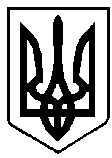 							              ПРОЄКТ			            Д.СТЕЦЮК    УКРАЇНА                                  ВАРАСЬКА МІСЬКА РАДА     РІВНЕНСЬКОЇ ОБЛАСТІВИКОНАВЧИЙ КОМІТЕТ                   Р І Ш Е Н Н Я                            (в новій редакції від 27.05.2021 року) 18  травня   2021   року	                                             	      	 № 191 Про затвердження складу Молодіжної ради та Положення  про Молодіжну раду при виконавчому комітеті Вараської міської ради           З метою участі молоді у процесі розроблення, прийняття актів щодо вирішення питань місцевого значення у молодіжній сфері та контролю за їх виконанням, розглянувши протокол установчих зборів Молодіжної ради при виконавчому комітеті Вараської міської ради від 12.05.2021 №1, відповідно до ст.ст.1, 4 Закону України «Про сприяння соціальному становленню та розвитку молоді в Україні» із змінами, постанови Кабінету Міністрів України від 18 грудня 2018 року № 1198  «Про затвердження типових положень про молодіжні консультативно-дорадчі органи» та у зв’язку із підписанням 29 січня 2021 року Меморандуму між Вараською міською радою, ВП «Рівненська АЕС» ДП НАЕК «Енергоатом» та громадськими організаціями, керуючись підпунктами 1, 2, 8 пункту а частини першої статті 32 Закону України «Про місцеве самоврядування в Україні», виконавчий комітет Вараської міської ради                                                                В И Р І Ш И В:     1. Затвердити склад Молодіжної ради при виконавчому комітеті Вараської міської ради згідно з додатком 1.     2. Затвердити Положення про Молодіжну раду при виконавчому комітеті Вараської міської ради згідно з додатком 2.     3. Контроль за виконанням  рішення покласти на заступника міського голови з питань діяльності виконавчих органів ради Д.Стецюка.Міський голова                                                               Олександр МЕНЗУЛ						                                Додаток 1                                                                         до рішення виконавчого комітету                                                                         ____________ 2021 року № ____С К Л А Д Молодіжної ради при виконавчому комітеті Вараської міської ради Керуючий справамивиконавчого комітету                                                                   Сергій ДЕНЕГА                                                                                        Додаток 2                                                                         до рішення виконавчого комітету                                                                         ____________ 2021 року № ____Положенняпро Молодіжну радупри виконавчому комітеті Вараської міської ради1. Загальні положення1.1. Молодіжна рада при виконавчому комітеті Вараської міської ради (далі – Молодіжна рада) є консультативно-дорадчим, представницьким органом з питань молодіжної політики, покликаним сприяти взаємодії виконавчих органів місцевого самоврядування та молоді Вараської міської територіальної громади, забезпечувати узгодженість дій у вирішенні питань, пов'язаних із життям молоді та її участю в усіх сферах життя суспільства, організації та проведенням молодіжних заходів та інформаційно-навчальної роботи серед молоді.Молодіжна рада у своїй діяльності керується Конституцією і законами України, указами Президента України, постановами Верховної Ради України, прийнятими відповідно до Конституції та законів України, актами Кабінету Міністрів України, наказами міністерств, рішеннями Вараської міської ради та її виконавчого комітету, розпорядженнями міського голови, Переглянутою Європейською Хартією участі молоді в громадському житті на місцевому і регіональному рівнях, іншими нормативно-правовими актами у молодіжній сфері, а також цим Положенням.Діяльність Молодіжної ради ґрунтується на принципах верховенства права, законності, гласності, відкритості, відповідальності, інклюзивності.Молодіжна рада не належить до релігійних об'єднань і політичних партій та рухів, а користується принципом надання рівних можливостей стосовно співпраці з ними. Молодіжна рада не має статусу юридичної особи.Молодіжна рада систематично інформує громадськість про свою діяльність і прийняті рішення.За поданням міського голови, голова Молодіжної ради може бути включений до складу виконавчого комітету Вараської міської ради, що затверджується рішенням міської ради.Зміни до цього Положення вносяться за рішенням виконавчого комітету Вараської міської ради.У своїй діяльності Молодіжна рада підзвітна виконавчому комітету Вараської міської ради. Координацію діяльності (забезпечення приміщенням на час засідань Молодіжної ради, створення необхідних умови для її роботи) здійснює департамент культури, туризму, молоді та спорту виконавчого комітету Вараської міської ради.                                                                          2                                      Продовження додатку 22. Основні завдання Молодіжної радиРозробка рекомендацій, пропозицій та консультування виконавчих органів міської ради щодо реалізації молодіжної політики у Вараській міській територіальній громаді.Консолідація молодіжного руху у Вараській міській територіальній громаді.Вивчення та аналіз соціальних, економічних, правових та політичних процесів у молодіжному середовищі, інформування молоді щодо найактуальніших питань розвитку Вараської міської територіальної громади.Участь у проведенні моніторингу виконання рішень Вараської міської ради та виконавчого комітету Вараської міської ради з питань реалізації державної політики у молодіжній сфері та готує пропозиції за його результатами.Розроблення разом з інститутами громадянського суспільства пропозицій щодо фінансування пріоритетних напрямів молодіжної сфери, а також надання висновків стосовно ефективності використання бюджетних коштів на виконання міських програм, які стосуються питань молоді.Залучення молоді до місцевого самоврядування та створення системи молодіжного самоврядування у Вараській громаді для збалансування та найбільш ефективного виконання державної молодіжної політики. Участь у підготовці та реалізації заходів, спрямованих на розв’язання соціально-економічних, правових, культурних та інших проблем молоді.Здійснення моніторингу діяльності формальних та неформальних громадських молодіжних організацій та об’єднань, органів студентського та учнівського самоврядування міста.Поширення серед молоді волонтерського руху, популяризації здорового та безпечного способу життя, спрямованого на поліпшення соціального становища та життя молоді Вараської громади.Проведення природоохоронної діяльності; заходів по вихованню екологічної культури; участь у підтримці чистоти у Вараській міській територіальній громаді.Права Молодіжної радиДля реалізації мети та завдань Молодіжна рада має право:Утворювати постійні та тимчасові робочі органи (комітети, комісії, експертні групи) відповідно до напрямів роботи, у разі необхідності, залучати до участі у них посадових осіб структурних підрозділів, депутатів, членів  виконавчого комітету Вараської міської ради, наукових установ та громадських організацій (за погодженням з їх керівниками). Одержувати у встановленому порядку необхідну для діяльності інформацію та матеріали.У разі потреби у встановленому порядку уповноважувати своїх представників брати участь у засіданнях виконавчого комітету та сесіях міської ради, робочих групах з розгляду питань, що належать до її компетенції, у підготовці рішень виконавчих органів міської ради.                                                                          3                                      Продовження додатку 2Вносити міському голові, постійним комісіям Вараської міської ради пропозиції з питань суспільного становища, правового та соціального захисту молоді та реалізації молодіжної політики у Вараській міській територіальній громаді, що потребують прийняття відповідних розпоряджень міського голови, рішень Вараської міської ради та виконавчого комітету Вараської міської ради.Здійснювати громадський контроль за виконанням прийнятих рішень стосовно питань, котрі впливають на життя молоді громади, як місцевої  ради, так і її виконавчих підрозділів і виконавчого комітету. Складати та вносити пропозиції до проєктів рішень міської ради для подання їх департаментом культури, туризму, молоді та спорту виконавчого комітету Вараської міської ради з питань, що впливають на життя молоді громади. Аналізувати проєкти рішень Вараської міської ради, її виконавчого комітету, які впливають на життя молоді Вараської громади, на їх відповідність державній та міській молодіжній політиці.Організовувати конференції, збори, семінари, лекції, семінари, тренінг-курси, майстер-класи, воркшопи, диспути та інші відповідні заходи  з питань реалізації молодіжної політики.4. Склад Молодіжної ради та порядок його формуванняОсновою діяльності ради є рівноправність її членів, законність і гласність.Склад Молодіжної ради формується на установчих зборах шляхом рейтингового голосування за кандидатів, які особисто присутні на установчих зборах. Граничний склад ради може становити не більше 20 осіб.Персональний склад Молодіжної ради затверджується рішенням виконавчого комітету Вараської міської ради за поданням департаменту культури, туризму, молоді та спорту виконавчого комітету Вараської міської ради (відповідно до встановлених критеріїв рейтинговим списком) терміном на два роки.Увійти до складу Молодіжної ради може молода людина – житель Вараської міської територіальної громади, віком від 14 до 35 років.Організація діяльності та інші процедурні питання роботи Молодіжної ради визначаються цим Положенням, яке погоджується на установчих зборах Молодіжної ради та затверджується рішенням виконавчого комітету Вараської міської ради.Для формування складу Молодіжної ради виконавчий комітет Вараської міської ради не пізніше ніж за 60 календарних днів до визначеної дати проведення установчих зборів утворює ініціативну групу з їх підготовки за участю представників інститутів громадянського суспільства.До складу ініціативної групи входять делеговані члени діючої Молодіжної ради (якщо її повноваження не були припинені достроково),                                                                            4                                     Продовження додатку 2представники інститутів громадянського суспільства, які не представлені у складі Молодіжної ради, представники виконавчого комітету Вараської міської ради, які працюють з молоддю.Виконавчий комітет Вараської міської ради не пізніше ніж за 45 календарних днів до проведення установчих зборів в обов’язковому порядку оприлюднює на офіційному вебсайті та/або в інший прийнятний спосіб підготовлене та погоджене ініціативною групою повідомлення про дату, час, місце, порядок проведення установчих зборів, порядок подання заяв для участі в установчих зборах, відомості про склад ініціативної групи та прізвище, ім’я, електронну адресу та номер телефону відповідальної особи.Для участі в установчих зборах до ініціативної групи подається заява у довільній формі.До заяви додаються:4.9.1.1. У разі делегування кандидата, прийняте у порядку, встановленому установчими документами інституту громадянського суспільства, рішення про делегування для участі в установчих зборах представника, який одночасно є кандидатом на обрання до складу Молодіжної ради. Біографічна довідка із зазначенням його прізвища, імені, по батькові, посади, місця роботи, посади в інституті громадянського суспільства, контактної інформації.Копія паспорту, згода на обробку персональних даних.4.9.2. Приймання заяв для участі в установчих зборах припиняється за 30 календарних днів до їх проведення.4.9.3. У разі виявлення невідповідності документів, поданих інститутом громадянського суспільства Положенню про Молодіжну раду, ініціативна група не пізніше ніж за 15 календарних днів до проведення установчих зборів у письмовій та в електронній формі інформує про це кандидата на вступ до Молодіжної ради з пропозицією щодо усунення таких невідповідностей протягом семи календарних днів.4.9.4. За результатами перевірки документів, поданих заяв, ініціативна група складає за сім календарних днів до проведення установчих зборів список кандидатів до складу ради, які братимуть участь в установчих зборах.4. 9.5. Підставами для відмови кандидату в участі в установчих зборах є:        4.9.5.1. Невідповідність документів, поданих кандидатом вимогам цього Положення. Неусунення кандидатом невідповідності поданих документів зазначеним вимогам у строк, визначений цим Положенням. Невідповідність інституту громадянського суспільства або делегованого ним представника вимогам, установленим цим Положенням. Недостовірність інформації, що міститься в документах, поданих для участі в установчих зборах.                                                                           5                                     Продовження додатку 2       4.9.5.5. Відмова інституту громадянського суспільства від участі в установчих зборах шляхом надсилання ініціативній групі офіційного листа за підписом уповноваженої особи керівного органу такого інституту.                                                  Перебування інституту громадянського суспільства, який делегував свого представника для участі в установчих зборах, у процесі припинення.Список кандидатів до складу Молодіжної ради, які братимуть участь в установчих зборах, а також уточнена інформація про дату, час та місце проведення установчих зборів, оприлюднюються не пізніше ніж за три робочих дні до проведення установчих зборів на офіційному вебсайті Вараської міської ради та/або в інший прийнятний спосіб.Під час проведення установчих зборів, які відкриває уповноважений представник ініціативної групи, з числа кандидатів до нового складу Молодіжної ради обирається лічильна комісія, голова, секретар установчих зборів, заслуховується інформація голови або іншого уповноваженого члена попереднього складу Молодіжної ради про її діяльність, якщо така рада була утворена, а також обирається новий склад Молодіжної ради.Рішення установчих зборів оформляється протоколом, який складається протягом трьох робочих днів з моменту проведення установчих зборів, підписується головою та секретарем установчих зборів і подається департаменту культури, туризму, молоді та спорту виконавчого комітету Вараської міської ради.Протокол установчих зборів оприлюднюється на офіційному веб-сайті та/або в інший прийнятний спосіб протягом трьох робочих днів з моменту його надходження.Склад Молодіжної ради при виконавчому комітеті Вараської міської ради затверджується рішенням виконавчого комітету Вараської міської ради. Молодіжна рада при виконавчому комітеті Вараської міської ради має структуру:Голова.Заступник голови Молодіжної ради.Секретар;Члени Молодіжної ради.Голова Молодіжної ради обирається зі складу членів Молодіжної ради на першому засіданні таємним голосуванням простою більшістю від повного складу ради. Одна і та сама особа не може очолювати одночасно більш як одну громадську раду.Голова Молодіжної ради:Організовує діяльність Молодіжної ради.Контролює виконання рішень Молодіжної ради.Головує на засіданнях голова Молодіжної ради.                                                                                6                                     Продовження додатку 2Скликає та організовує підготовку засідання Молодіжної ради.Підписує документи від імені Молодіжної ради.                                                                     Доповідає на першому засіданні Молодіжної ради наступного скликання про виконану роботу.Представляє Молодіжну раду у взаємовідносинах з органами виконавчої влади, міською радою, об’єднаннями громадян, засобами масової інформації.Щороку звітує на засіданні виконавчого комітету Вараської міської ради.Голова Молодіжної ради може достроково припинити свої повноваження у разі:Складення повноважень за його особистою письмовою заявою.Відкликання його з посади тим органом (установою, організацією, об'єднанням громадян), який делегував його.Вираження недовіри до нього простої більшості від повного складу Молодіжної ради.В інших випадках, які унеможливлюють його участь у роботі Молодіжної ради.4.11.3. Рішення про дострокове припинення повноважень Голови
приймається шляхом таємного голосування не менше двома третинами від повного складу Молодіжної ради.4.11.4. У разі припинення повноважень голови Молодіжної ради, до обрання нового голови його обов’язки виконує заступник голови Молодіжної ради, якщо інше не передбачено його рішенням.Заступник голови Молодіжної ради: 4.12.1. Представляє Молодіжну раду у відносинах з органами державної влади, місцевого самоврядування, фізичними і юридичними особами та здійснює інші представницькі функції. 4.12.2. Забезпечує виконання рішень Молодіжної ради. 4.12.3. Головує на засіданнях Молодіжної ради у період відсутності голови Молодіжної ради. 4.12.4. Обирається та переобирається на засіданнях Молодіжної ради простою більшістю від повного складу ради.4.12.5. Повноваження заступника голови Молодіжної ради можуть бути достроково припинені за рішенням Молодіжної ради, на підставі подання голови Молодіжної ради, або пропозиції простої більшості повного складу Молодіжної ради.Секретар Молодіжної ради: 4.13.1. Організовує підготовку засідань Молодіжної ради з питань, що виносяться на розгляд ради. 4.13.2. Забезпечує своєчасне доведення рішень Молодіжної ради до виконавців і молоді.                                                                 7                                     Продовження додатку 24.13.3. Забезпечує зберігання офіційних документів, пов'язаних з роботою ради. 4.13.4. Вирішує за дорученням голови Молодіжної ради питання, пов'язані з організацією діяльності Молодіжної ради та її органів. 4.13.5. Інформує департамент культури, туризму, молоді та спорту виконавчого комітету Вараської міської ради про прийняті на засіданнях Молодіжної ради рішення та розглянуті питання. 4.13.6. Складає звіт про діяльність Молодіжної ради за рік.                                                                  4.13.7. Веде протоколи засідань Молодіжної ради. 4.13.8. Забезпечує членів Молодіжної ради необхідними матеріалами та інформацією до засідань Молодіжної ради. 4.13.9. Обирається та переобирається на засіданнях Молодіжної ради простою більшістю від повного складу ради. 4.13.10. Повноваження секретаря Молодіжної ради можуть бути достроково припинені за рішенням Молодіжної ради, на підставі подання голови Молодіжної ради, або пропозиції простої більшості повного складу Молодіжної ради.4.14. Повноваження члена у Молодіжній раді можуть бути припинені достроково у наступних випадках:  Власне бажання члена Молодіжної ради скласти свої повноваження.  Рішення засідання Молодіжної ради у разі систематичного невиконання членом покладених на нього обов'язків.  Відкликання члена Молодіжної ради навчальним закладом або громадською організацією, яка делегувала його кандидатуру до складу Молодіжної ради.  Втрата членом Молодіжної ради українського громадянства.  Смерть члена Молодіжної ради.4.14.6. Систематичним невиконанням обов’язків членом Молодіжної ради є:Відсутність без поважних причин більше як два рази на засіданнях Молодіжної ради. Невиконання рішень Молодіжної ради. Невиконання покладених на нього зобов’язань згідно з п. 4.14.5. цього Положення. 4.14.7. Питання про дострокове припинення повноважень членства у Молодіжній раді виноситься секретарем або головою Молодіжної ради на розгляд засідання Молодіжної ради та затверджується за умови голосування за припинення повноважень 50% складу + 1 член Молодіжної ради.                           4.14.8.  Член Молодіжної ради має право: Ухвального голосу на засіданнях Молодіжної ради.                                                                   8                                     Продовження додатку 2Представляти в Молодіжній раді інтереси як навчального закладу чи організації, від якого/якої його було направлено до складу Молодіжної ради, так і молоді всієї Вараської громади.                                                               Вносити пропозиції і зауваження до порядку денного засідання Молодіжної ради. Брати участь в обговоренні порядку денного засідання Молодіжної ради. Оголошувати на засіданнях Молодіжної ради тексти звернень, заяв, пропозицій. 4.14.9. Член Молодіжної ради зобов’язаний: Брати участь в засіданнях Молодіжної ради. Виконувати рішення Молодіжної ради. Дотримуватись норм моралі, толерантного відношення до оточуючих. 4.15. Організаційною формою роботи Молодіжної ради є засідання, не рідше одного разу на квартал. Засідання Молодіжної ради є правомочними, якщо на них присутня 50% складу + 1 член Молодіжної ради.5. Організація роботи Молодіжної ради5.1. Основною формою роботи Молодіжної ради є засідання. 5.2. Засідання може бути першим, черговим та позачерговим: Чергові засідання проводяться не рідше одного разу на три місяці, скликаються головою Молодіжної ради, а за його відсутності – заступником голови Молодіжної ради. Позачергові засідання Молодіжної ради скликаються за ініціативою голови Молодіжної ради, або на вимогу більше ніж половини членів Молодіжної ради. Відповідна заява подається секретарю Молодіжної ради, який зобов’язаний за 10 днів скликати позачергове засідання. 5.3. Перше   засідання   Молодіжної ради  проводиться   не пізніше, ніж за 14 днів після затвердження її складу. На першому засіданні відбувається призначення(шляхом таємного голосування простою більшістю голосів від 50% складу + 1 член Молодіжної ради.Голови Молодіжної ради та шляхом відкритого голосування простою більшістю голосів: Заступника голови Молодіжної ради.                                                    Секретаря Молодіжної ради. 5.4. Діяльність Молодіжної ради здійснюється відповідно до Положення та поточного плану. Поточний план приймається не пізніше, ніж на другому засіданні Молодіжної ради. Проведення засідання Молодіжної ради правомочне за умови присутності 50% складу + 1 член Молодіжної ради. 5.5. Порядок денний засідання Молодіжної ради складається секретарем Молодіжної ради та доводиться до відома членів Молодіжної ради не пізніше, ніж за 5 днів до засідання.                                                                  9                                     Продовження додатку 25.6. Рішення з питань порядку денного засідання Молодіжної ради приймаються більшістю голосів від наявної кількості членів Молодіжної ради, що зареєструвалися на засіданні. У разі рівного розподілу голосів вирішальним є голос головуючого на засіданні.5.7. Рішення Молодіжної ради оформлюються у вигляді протоколів, які підписуються секретарем та головою Молодіжної ради. 5.8. Секретар Молодіжної ради призначає дату наступного засідання.5.9. Прийняті рішення Молодіжної ради надаються департаменту культури, туризму, молоді та спорту виконавчого комітету Вараської міської ради для узгодження та доопрацювання та можуть бути опубліковані на офіційному вебсайті Вараської міської ради та/або в інший прийнятний спосіб. 6. Прикінцеві положення6.1. Протоколи та витяги із протоколів Молодіжної ради є рекомендованими до розгляду виконавчими органами Вараської міської ради.6.2. Представники виконавчих органів можуть бути присутні на засіданнях Молодіжної ради у разі обговорення питань, що належать до їхньої компетенції.6.3. Дострокове припинення діяльності Молодіжної ради здійснюється у разі:        6.3.1. Коли засідання Молодіжної ради не проводилися протягом трьох кварталів.Невиконання Молодіжною радою без об’єктивних причин більшості заходів, передбачених річним планом її роботи.Ліквідації органу виконавчої влади.Рішення про припинення діяльності Молодіжної ради оформлюється відповідним рішенням виконавчого комітету Вараської міської ради. У разі припинення діяльності Молодіжної ради за підстав, передбачених  абзацами  другим –четвертим цього пункту, виконавчий комітету Вараської міської ради утворює протягом 15 календарних днів ініціативну групу з підготовки установчих зборів з метою формування нового складу Молодіжної ради.Річний звіт про діяльність Молодіжної ради оприлюднюється на офіційному вебсайті органу виконавчої влади та в інший прийнятний спосіб.Молодіжна рада діє на громадських засадах.Молодіжна рада може використовувати у роботі бланк із своїм найменуванням.Організаційне, матеріально-технічне забезпечення діяльності Молодіжної ради здійснюється департаментом культури, туризму, молоді та спорту виконавчого комітету Вараської міської ради.Керуючий справамивиконавчого комітету                                                                   Сергій ДЕНЕГААнтонюкАнастасія Валентинівначлен Молодіжної радиБураковЄвгеній Антонович член Молодіжної радиБабікВолодимир Васильовиччлен Молодіжної ради БартосевичОлексій Юрійовиччлен Молодіжної радиГугайлоДарія Тимофіївначлен Молодіжної радиДелехБогдан Анатолійович член Молодіжної ради ЄвстігнєєвАндрій Борисовиччлен Молодіжної ради КлімукВікторія Олександрівначлен Молодіжної ради КовтунікІрина Валентинівначлен Молодіжної радиМаєвськийАнтон Сергійовиччлен Молодіжної ради ОтродаВладислав Анатолійовиччлен Молодіжної радиРадчукВікторія Володимирівначлен Молодіжної ради СавонікЛюбов Онуфріївна член Молодіжної ради СидоренкоАртем Олександровиччлен Молодіжної ради СлободенюкДарина Русланівначлен Молодіжної радиСьохЮрій Миколайовиччлен Молодіжної радиФедінаДіана Віталіївначлен Молодіжної радиХаречкоСтаніслав Анатолійовиччлен Молодіжної ради